Ministerstvo životného prostredia SRRiadiaci orgán pre OP ŽP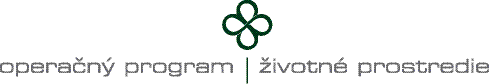 Príloha č. 06 Žiadosti o NFPJa, dolu podpísaný …………………............................................................................., ako štatutárny orgán žiadateľa o nenávratný finančný príspevok z Operačného programu Životné prostredie pre projekt s názvom ...................................................................……........................................................................................................, týmto čestne vyhlasujem,že zmluvy preukazujúce vysporiadanie majetkovo-právnych vzťahov k nehnuteľnostiam, na ktorých dôjde realizáciou projektu k trvalému záberu pôdy, resp. na ktorých dôjde realizáciou projektu k zhodnoteniu, modernizácii alebo rekonštrukcii stavby, sú platné a účinné v zmysle všeobecne záväzných právnych predpisov najneskôr v deň predloženia žiadosti o nenávratný finančný príspevok.že zmluvy preukazujúce vysporiadanie majetkovo-právnych vzťahov k hnuteľným veciam, ktoré budú v súvislosti s realizáciou projektu rekonštruované, modernizované alebo inak zhodnotené, sú platné a účinné v zmysle všeobecne záväzných právnych predpisov najneskôr v deň predloženia žiadosti o nenávratný finančný príspevok.Ak osobitný zákon (napr. zákon č. 211/2000 Z. z. o slobodnom prístupe k informáciám a o zmene a doplnení niektorých zákonov (zákon o slobode informácií) v znení neskorších predpisov) ustanovuje povinnému subjektu povinné zverejnenie zmluvy, zmluva preukazujúca vysporiadanie majetkovo-právnych vzťahov podľa bodov a) a b) je účinná dňom nasledujúcim po dni jej zverejnenia, resp. neskôr po jej zverejnení v zmysle zákona č. 40/1964 Zb. Občiansky zákonník v znení neskorších predpisov, avšak najneskôr v deň predloženia žiadosti o nenávratný finančný príspevok, resp. zverejnená zmluva je účinná pri odkladacej podmienke účinnosti najneskôr v deň predloženia žiadosti o nenávratný finančný príspevok.že zmluvy, ktoré sa týkajú vykonaných verejných obstarávaní, resp. obchodných verejných súťaží, súvisiace s predkladanou žiadosťou o nenávratný finančný príspevok sú platné a účinné v zmysle všeobecne záväzných právnych predpisov, resp. v zmluve je uvedená odkladacia podmienka účinnosti zmluvy.Ak osobitný zákon (napr. zákon č. 211/2000 Z. z. o slobodnom prístupe k informáciám a o zmene a doplnení niektorých zákonov (zákon o slobode informácií) v znení neskorších predpisov) ustanovuje povinnému subjektu povinné zverejnenie zmluvy, zmluva je účinná dňom nasledujúcim po dni jej zverejnenia, resp. v zmluve je uvedená odkladacia podmienka účinnosti zmluvy.Meno a priezvisko štatutárneho orgánu žiadateľa:V....................... dňa ....................... .....................................................podpis štatutárneho orgánu žiadateľaNázov žiadateľaPor. č.Zmluvné stranyČíslo zmluvyTyp zmluvyDeň platnosti zmluvyDeň zverejnenia zmluvyMiesto zverejnenia zmluvyDeň účinnosti zmluvy1.DD.MM.RRRRDD.MM.RRRRDD.MM.RRRR2.3.Por. č.Zmluvné stranyČíslo zmluvy4Typ zmluvyDeň platnosti zmluvy5Deň zverejnenia zmluvy6Miesto zverejnenia zmluvy7Deň účinnosti zmluvy81.DD.MM.RRRRDD.MM.RRRRDD.MM.RRRR2.3.